ЧЕРКАСЬКА ОБЛАСНА РАДАР І Ш Е Н Н Я17.11.2023                                                                               № 21-7/VIII	Про встановлення розміру статутного капіталу КОМУНАЛЬНОГО НЕКОМЕРЦІЙНОГО ПІДПРИЄМСТВА «ОБЛАСНИЙ ДИТЯЧИЙ САНАТОРІЙ «ПРОЛІСОК» ЧЕРКАСЬКОЇ ОБЛАСНОЇ РАДИ»Відповідно до частини 4 статті 78 Господарського кодексу України, пункту 20 частини першої статті 43, частини четвертої статті 60 Закону України «Про місцеве самоврядування в Україні», рішень обласної ради від 16.12.2016 № 10-18/VIІ «Про управління суб’єктами та об’єктами спільної власності територіальних громад сіл, селищ, міст Черкаської області» (із змінами), враховуючи листи комунального закладу «Обласний  дитячий санаторій «Пролісок» Черкаської обласної ради від 21.08.2023 № 187, Управління охорони здоров’я Черкаської обласної державної адміністрації від 18.01.2022 № 193/02/12-01-18, протокол наради Черкаської обласної ради з окремих питань щодо розміру статутного капіталу та належного ведення фінансової звітності бухгалтерського обліку комунальних некомерційних підприємств спільної власності територіальних громад сіл, селищ, міст Черкаської області від 20.10.2021, обласна рада в и р і ш и л а:1. Встановити статутний капітал КОМУНАЛЬНОГО НЕКОМЕРЦІЙНОГО ПІДПРИЄМСТВА «ОБЛАСНИЙ ДИТЯЧИЙ САНАТОРІЙ "ПРОЛІСОК"  ЧЕРКАСЬКОЇ ОБЛАСНОЇ РАДИ» 
у розмірі 0 гривень 0 копійок.2. Визнати такими, що втратили чинність, рішення Черкаської обласної ради:від 20.12.2019 № 34-38/VII «Про утворення статутного капіталу КОМУНАЛЬНОГО НЕКОМЕРЦІЙНОГО ПІДПРИЄМСТВА «ОБЛАСНИЙ ДИТЯЧИЙ САНАТОРІЙ «ПРОЛІСОК» ЧЕРКАСЬКОЇ ОБЛАСНОЇ РАДИ»;від 10.09.2021 № 8-12/VII «Про внесення змін до рішення обласної ради від 20.12.2019 № 34-38/VII».3. Контроль за виконанням рішення покласти на постійну комісію обласної ради з питань комунальної власності, підприємництва та регуляторної політики.Голова	А. ПІДГОРНИЙ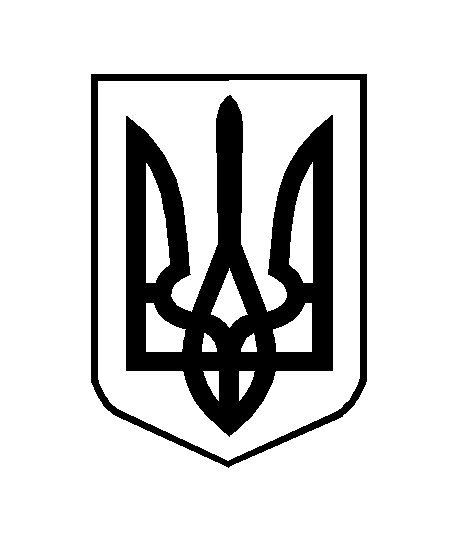 